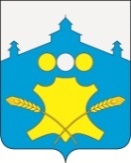 АдминистрацияБольшемурашкинского муниципального районаНижегородской областиПОСТАНОВЛЕНИЕ         10.10.2018г.                                                                  № 394О внесении изменений в административный регламент администрации Большемурашкинского муниципального района на предоставление государственной услуги «Приём заявлений, постановка на учёт  и зачисление детей в образовательные организации, реализующие основную общеобразовательную программу дошкольного образования (детские сады) от 13.01.2017 № 5»     В соответствии с Решением Земского собрания Большемурашкинского муниципального района Нижегородской области от 30.08.2018 № 40 «О внесении изменений в Положение об управлении образования администрации Большемурашкинского муниципального района Нижегородской области» и в связи с выбытием из трудовых отношений некоторых руководителей организаций, непосредственно предоставляющих муниципальную услугу «Приём заявлений, постановка на учёт  и зачисление детей в образовательные организации, реализующие основную общеобразовательную программу дошкольного образования (детские сады)», администрация Большемурашкинского муниципального района п о с т а н о в л я  е т:     1.Внести изменения в административный регламент администрации Большемурашкинского муниципального района на предоставление муниципальной услуги «Приём заявлений, постановка на учёт  и зачисление детей в образовательные организации, реализующие основную общеобразовательную программу дошкольного образования (детские сады) от 13.01.2017 № 5», в редакции от 04.05.2018 № 191  «О внесении изменений в административный регламент администрации Большемурашкинского муниципального района на предоставление муниципальной услуги «Прием заявлений, постановка на учет и зачисление детей в образовательные организации, реализующие основную общеобразовательную программу дошкольного образования (детские сады)» утвержденный постановлением администрации Большемурашкинского муниципального района от 20.02.2015 № 130» (далее – Регламент):     1.1.В тексте Регламента слова «Управление образования администрации Большемурашкинского муниципального района» заменить на слова «Управление образования и молодежной политики администрации Большемурашкинского муниципального района», в соответствующем падеже.     1.2. Приложение 1 Регламента изложить в новой редакции (согласно приложению).     2.Управлению делами обеспечить размещение настоящего постановления на официальном сайте администрации Большемурашкинского муниципального района в информационно-телекоммуникационной сети «Интернет»  (И.Д.Садкова).     3.Контроль за исполнением настоящего постановления возложить на начальника управления образования Большемурашкинского муниципального района С.Н.Болотова.Глава администрации района                                                                                       Н.А.Беляков    СОГЛАСОВАНО:Начальник управления образования                                                                       С. Н. БолотовУправляющая делами                                                                                               И.Д. СадковаНачальник сектора правовой,организационной, кадровой работыи информационного обеспечения                                                                          Г.М. ЛазареваПриложение 1к постановлению администрации Большемурашкинского муниципального районаот 10.10.2018г.  №  394Орган, ответственный за организацию предоставления муниципальной услуги «Приём заявлений, постановка на учёт и зачисление детей в образовательные организации, реализующие образовательную программу дошкольного образования (детские сады)»:      Организации, непосредственно предоставляющие муниципальную услугу «Приём заявлений, постановка на учёт и зачисление детей в образовательные организации, реализующие образовательную программу дошкольного образования (детские сады)»:Наименование учрежденийЮридический адресВремя работыТелефонАдрес электронной почтыУправление образования и молодежной политики Администрации  Большемураш-кинскогомуниципального района606360, Нижегородская обл. р.п.Большое Мурашкино, ул. Свободы, д.86Пн – Чт8.00-17.00Пт8.00-16.00обед12.00-13.00Сб,Вс –выходные дниТел. приемной:  83167-5-10-51тел. специалиста, курирующего вопросы дошкольного образования   83167-5-17-59obrazovanie_bmur@mts-nn.ru№ п/пНаименование МБДОУЮридический адрестелефоныВремя работыРуководительАдрес электронной почты1МБДОУ «Детский сад «Солнышко»606360,Нижегородская область, Большемурашкинский район, р.п.Большое Мурашкино, ул.Спортивная, д. 2 «А»8(83167) 5-10-447.30 -18.00БарминаНаталья Алексеевнаsolnyshkobm@mail.ru2МБДОУ «Детский сад «Ягодка»606360,Нижегородская область, Большемурашкинский район, р.п.Большое Мурашкино,  ул.Спортивная,д 68(83167) 5-19-337.30 -18.00Ладина Юлия Валерьевнаyagodka.naumova@yandex.ru3МБДОУ «Детский сад им. Н.К.Крупской»606360,Нижегородская область, Большемурашкинский район,р.п.Большое Мурашкино,ул.Советская д.808(83167) 5-13-937.30 -18.00Безрядова Анна Михайловнаds-krupskaia@yandex.ru4МБДОУ « Детский сад «Росинка»606360,Нижегородская область, Большемурашкинский район,р.п.Большое Мурашкино, посёлок Меховщиков,д.188(83167) 5-21-397.30 -18.00ТихоноваЕлена Александровнаrosinohka-13-06@yandex.ru5Филиал МБОУ ССШ д/с Березка606363,Нижегородская область, Большемурашкинский район ,п.Советский, дом 438(83167) 5-74-477.30 -18.00Князева Валентина Ивановнаberezka-ds@yandex.ru6Филиал МБОУ КСШ детский сад «Светлячок»606365, Нижегородская область, Большемурашкинский район, с.Холязино,ул.Пакина,д.778(83167)5-64-45 7.30 -18.00Подоляк Татьяна Александровнаdshol@mail.ru7Филиал МБОУ КСШ детский сад «Теремок»606364, Нижегородская область, Большемурашкинский район,с.Кишкино,ул.Кечасова,д.118(83167) 5-66-467.30 -18.00Панягина Татьяна Александровнаiva-bmur@yandex.ru8Филиал МБОУ Большемурашкинской СШ детский сад «Родничок»606367, Нижегородская область, Большемурашкинский район,с.Рождествено,ул.Заречная,д.238(83167)5-71-87 7.30 -18.00        МоховаЛидия Викторовнаrosh@mts-nn.ru9.Филиал МБОУ КСШ детский сад «Рябинка»606366, Нижегородская область, Большемурашкинский район,с.Ивановское, ул.Молодёжная,д.268(83167) 5-68-217.30 -18.00Панягина Татьяна Александровнаiva-bmur@yandex.ru10Филиал МБОУ ССШ д/с Полянка606369, Нижегородская область, Большемурашкинский район,с.Карабатово,ул.Молодёжная,д.158(83167) 5-63-177.30 -18.00Князева Валентина Ивановнаdspolanka@mail.ru10.1Филиал МБОУ ССШ дошкольная группа "Сказка"Фактический адрес 606369, Нижегородская область, Большемурашкинский район,с.Григорово,пер.Садовый д.68(83167) 5-63-647.30 -18.00Князева Валентина Ивановнаdspolanka@mail.ru